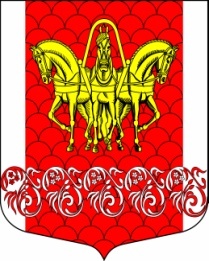 СОВЕТ ДЕПУТАТОВМУНИЦИПАЛЬНОГО ОБРАЗОВАНИЯ «КИСЕЛЬНИНСКОЕ СЕЛЬСКОЕ ПОСЕЛЕНИЕ»ВОЛХОВСКОГО МУНИЦИПАЛЬНОГО РАЙОНАЛЕНИНГРАДСКОЙ ОБЛАСТИтретьего созыва РЕШЕНИЕот 23 октября  2017  года    № 29         Признать  утратившим силу решение Совета депутатов муниципального образования «Кисельнинское сельское поселение»  Волховского муниципального района Ленинградской области  от 28 марта 2016 года   № 10Рассмотрев протест Волховской городской прокуратуры   на предмет соответствия требованиям  Федерального закона от 03 апреля 2017 г. N 64 -ФЗ «О внесении изменений в отдельные законодательные акты российской Федерации в целях совершенствования государственной политики в области противодействия коррупции» Совет Депутатов муниципального образования «Кисельнинское сельское поселение» Волховского муниципального района Ленинградской области решил:      1.Признать указанный протест Волховского городского прокурора обоснованным и подлежащим удовлетворению.     2. Признать утратившим силу Решение Совета Депутатов муниципального образования «Кисельнинское сельское поселение»  Волховского муниципального района Ленинградской области  от 28 марта 2016 года № 10 «Об утверждении Положения о представлении лицом, замещающим муниципальную должность муниципального образования «Кисельнинское сельское поселение» Волховского муниципального района Ленинградской области, сведений о своих доходах, расходах, об имуществе и обязательствах имущественного характера, а также сведений о доходах, расходах, об имуществе и обязательствах имущественного характера его супруги (супруга) и несовершеннолетних детей»    3. Направить настоящее решение Волховскому городскому прокурору.    4. Настоящее решение вступает в силу на следующий день после его официального опубликования в газете «Провинция. Северо-Запад», подлежит размещению на официальном сайте муниципального образования «Кисельнинское сельское поселение» www.кисельня.рф.   5. Контроль за исполнением настоящего решения оставляю за собой.Глава муниципального образования«Кисельнинское сельское поселение»                                               О.В. Аверьянов                                                                                                                                                                                                                                     